AUSSTELLUNG IN DER GALERIE DER VEREINIGUNG KUNSTSCHAFFENDER OÖ bvoö:
„Die Welt ist alles, was Farbe ist“ MALEREI HARALD BIRKLHUBER Katalog PräsentationERÖFFNUNG am Samstag, 01. Oktober, 19:00 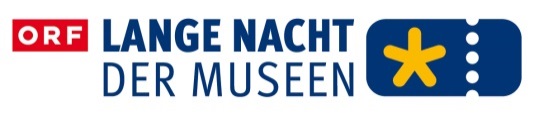 
AUSSTELLUNGSDAUER: 03. – 25. Oktober 2016Begrüßung: Christa Aistleitner, Geschäftsführerin & VorstandsmitgliedEinführende Worte durch Landeshauptmann Dr. Josef Pühringer Zum Künstler spricht Mag. Wolfgang ModeraDER KUNSTSCHAFFENDE IST AN FOLGENDEN SAMSTAGEN IN DER GALERIE:15. 10., 10 - 17 Uhr Tag des offenen Atelies22. 10., 13 - 17 UhrZur PersonMag.art Harald Birklhuber1961 geboren in Steyr, Oberösterreich, lebt in Kronstorf1992 Hochschule für künstlerische und industrielle Gestaltung in Linz, Meisterklasse Malerei und Graphik1997 Diplom (Magister Artium)Zur Malerei von Harald BirklhuberDer Maler Harald Birklhuber ist ein wichtiger Vertreter der gegenstandsbezogenen Kunst inder Tradition der Klassischen Moderne. Seit seinem Studium der Malerei und Grafik setzt ersich konsequent von Zeitströmungen ab und bleibt seiner einmal gefundenen malerischenAuffassung treu. So sehr seine verschiedenen Werkphasen zeitgebunden sind und die ihnzum jeweiligen Zeitpunkt beschäftigenden Fragestellungen aufnehmen, so sehr zeigen alleBilder seine unverwechselbare Handschrift, seinen ihm eigenen Stil.Sarah Kofmann verweist darauf, dass die Funktion eines Bildes entweder in der Darstellungvon Wirklichkeit, also Gegenständen, Körpern aus unserer Welt, oder in innerbildlichenDarstellungen, die eigenen Gesetzen gehorchen, besteht.Augenscheinlich beschäftigt sich auch der Maler Harald Birklhuber mit den großen Themender Malerei Landschaft, Architektur und Menschen, im Kofmannschen Sinn also der Darstellungvon Wirklichkeit. Die hier zu begleitende Werkübersicht bietet uns Landschaften,Reiseeindrücke und Urlaubsimpressionen, Menschen in Alltagssituationen und schließlichStadtlandschaften. Bereits ein flüchtiger Blick zeigt, dass sie, die Bilder, von keinen revolutionärenSprüngen in seiner künstlerischen Entwicklung künden, sondern eine Evolution, einReifen, ein Ausweiten und Abwandeln der Themen und des handwerklichen Instrumentariumsbelegen. Das verbindende Element liegt – wie könnte es anders sein – in der Weltsichtund damit der Persönlichkeit des Künstlers Harald Birklhuber begründet.Früh schon hat er seine Antwort auf die alle Maler betreffende Frage, was denn nun ein Bildsei und was dabei Malerei zu leisten habe, gefunden. Weil sich diese Frage bei jedem Bildaufs Neue stellt, dokumentieren seine Bilder eine kontinuierliche Selbstvergewisserung, obdenn die einmal gegebene Antwort noch immer zutreffend sei. Seine Bilder veranlassenihre Betrachter, die Frage nach dem Wesen des Bildes auch für sich selbst zu reflektieren.Die visuelle Potenz seiner Werke legt dies nahe.Zweifellos ist Birklhuber an der Wirklichkeit interessiert. Er bildet Wirklichkeit ab und bekenntsich stets zum Gegenstand. Gleichzeitig gelingt es ihm mit seinem Stil, neue Bildwirklichkeitenzu schaffen. Denn eines scheint sicher: es geht ihm nicht allein um die vordergründige,möglichst wirklichkeitsgetreue Abbildung von Gegenständen, sondern um die Darstellungdes Ergebnisses eines inneren Verarbeitungs- und Gestaltungsprozesses, der seinen Ausgangspunktin der uns umgebenden Wirklichkeit findet. Charakteristisch ist auch, dass alles zum Bild werden kann; er ist kein thematisch festgelegter Maler. Dies freilich nicht zuletzt deshalb, weil er in handwerklicher Hinsicht keine Beschränkungen kennt. Ist er von einer Situation beeindruckt, so überlässt er sich völlig der in ihm ausgelöstenStimmung. Als geübter Zeichner erfasst er das strukturell Typische des Gegenstands und legt damit den Aufbaudes Bildes fest. Das Detail interessiert ihn dabei oft nur insoweit, als es für die Beschreibung der jeweiligen Situation, des jeweiligen Gegenstandes notwendig ist. Naturgemäß kommt bei ihm dem Farbauftrag eine besondere Bedeutung zu. Meist werden Farben in ihrer Reinheit gegeneinander gestellt. Einmalwerden die Farben in ihrer Materialität pastos verwendet und geben damit ein kräftigesLebenszeichen ab. Dann wiederum erfolgt der Farbauftrag lasierend und führt zu einer völliganderen Bildwirkung.Gerade mit seiner Farbbehandlung zeigt sich Birklhuber der großen Tradition des expressivenGestus verpflichtet. Nicht ohne Grund sind für ihn die Expressiven der österreichischenKunst der Vorkriegszeit bedeutsame Anreger und Gefährten über die Zeiten hinweg.Stellvertretend für viele sei der von ihm verehrte Herbert Böckl genannt.Vorwort zum KatalogGemäß einem Leitsatz von Georges Braque, wonach dieser kein revolutionärer Maler sei,strebt Harald Birklhuber nicht die Übertreibung an, sondern möchte das Feuer der Begeisterungfür die Kunst (be-)wahren. So verwundert es nicht, dass der Künstler gegenständlichmalt – sich dem als zeitgemäß empfundenen Abstrakten verwehrt und im weitesten Sinnedie klassische Moderne referenziert.„Gewöhnliches“ erhebt Harald Birklhuber zum Bildsujet – malt Menschen in ihrer gewohntenUmgebung, in Alltagssituationen, bei der Arbeit oder in der Freizeit, um Gefühle, Eindrückeund Stimmungen sichtbar zu machen. Im Regen Spazierende, pulsierendes Marktleben,Arbeiter und Bäuerinnen beim Verrichten ihrer brotbringenden Tätigkeiten erzählen Geschichten,die den Betrachter individuell ansprechen. Besonders behutsam fängt der Künstler dieunschuldigen Blicke und Gesten von Kindern ein – mag man dem empfindsamen Gespüreiner Mutter kunsthistorisch Glauben schenken.Aktdarstellungen, Tierbilder, Architekturen, Landschaften und Stillleben komplettieren dasumfassende Themenrepertoire des Künstlers, belegen dessen vielfache Könnerschaft undgeben Auskunft über Vieles, das ihn interessiert.Und dennoch hebt sich Harald Birklhubers Oeuvre von Arbeiten zeitgenössischer KünstlerInnenwesentlich ab. Der Maler spielt mit dem Kolorit, weitet die übliche Farbpalette partiellins Irreale aus, kleidet Gemaltes in surreale Farbmantel und changiert zwischen Wirklichkeit,Ungewissem und Illusion – wenngleich das Sichtbarmachen von konkret Gedachtem oderGesehenen formal Priorität behält.Zu Thema und Farbe gesellt sich in Birklhubers Arbeiten gleichwertig das Licht als dritterProtagonist. Seine Gemälde scheinen von innen her zu leuchten, als ob ein bildimmanenterLeuchtkörper als Lichtquelle diente.Wie Momentaufnahmen wirken die Gemälde auf den Betrachter, fungieren aber bei längeremHinsehen auch als allgemeingültige Aussagen unserer Gesellschaft – ein nachvollziehbaresund effektives Paradoxon, dass sich sowohl in der Darstellung als auch in der Farbgebungäußert.Scheinbar widersprüchlich zeigt sich auch die Haltung des Künstlers gegenüber realisiertenBildern, deren Ergebnisse ihn einerseits befriedigen, andererseits nach kurzer Zeit in Unzufriedenheitmünden und als Impuls für Neues verwertet werden.Dieser glückliche Umstand treibt Harald Birklhuber immer wieder zu jenen fruchtbarenKunstproduktionen an, die ihn persönlich und sein Oeuvre qualitativ wachsen lassen, umschließlich dem Geheimnis der Welt etwas näher zu sein.Mag. Eva-Maria Manner; Kulturdirektion Land OÖ.